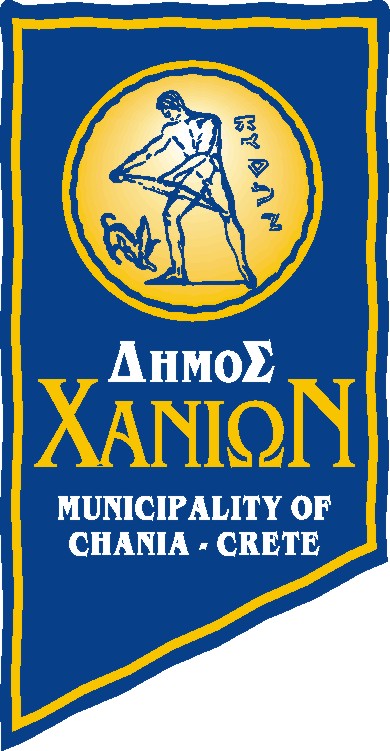 ΥΠΟΒΟΛΗ ΠΡΟΤΑΣΕΩΝ / ΠΑΡΑΤΗΡΗΣΕΩΝ ΕΠΙ ΤΟΥ ΣΧΕΔΙΟΥ ΔΙΑΚΗΡΥΞΗΣ ΤΟΥ ΕΡΓΟΥ:«Ψηφιακές Υπηρεσίες για την Ιερά Μητρόπολη Κυδωνίας και Αποκορώνου»ΠΡΟΤΑΣΕΙΣ / ΠΑΡΑΤΗΡΗΣΕΙΣΓΕΝΙΚΕΣ ΠΑΡΑΤΗΡΗΣΕΙΣ ΕΠΙ ΤΟΥ ΣΧΕΔΙΟΥ ΔΙΑΚΗΡΥΞΗΣΕΙΔΙΚΕΣ ΠΑΡΑΤΗΡΗΣΕΙΣ – Μέρος Α: Αντικείμενο και Προδιαγραφές ΈργουΕΙΔΙΚΕΣ ΠΑΡΑΤΗΡΗΣΕΙΣ – Μέρος B: Γενικοί και Ειδικοί ΌροιΕπωνυμία Επιχείρησης ή Φυσικού Προσώπου ή Φορέα ή Οργανισμού:Ταχυδρομική διεύθυνση:Υπεύθυνος σύνταξης:Υπεύθυνος επικοινωνίας:Ημερομηνία:Τηλέφωνο επικοινωνίας:Fax επικοινωνίας:E-mail:Α/ΑΠαράγραφος αναφοράς (π.χ. Α 3.4)Τίτλος ΠαραγράφουΣελίδα / -ες αναφοράςΆλλες σχετικές παραπομπέςΠΑΡΑΤΗΡΗΣΕΙΣ / ΣΧΟΛΙΑ / ΠΡΟΤΑΣΕΙΣ /ΕΡΩΤΗΜΑΤΑΑ/ΑΠαράγραφος αναφοράς (π.χ. Β 3.4)Τίτλος ΠαραγράφουΣελίδα / -ες αναφοράςΆλλες σχετικές παραπομπέςΠΑΡΑΤΗΡΗΣΕΙΣ / ΣΧΟΛΙΑ / ΠΡΟΤΑΣΕΙΣ /ΕΡΩΤΗΜΑΤΑ